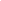 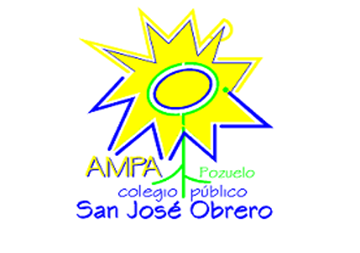 AUTORIZACIÓN PARA LA PUBLICACIÓN DE IMÁGENES DE LOS ALUMNOS/ASEstimadas familias:A lo largo del curso, se organizan diferentes actividades por parte del colegio, el Ampa y otras instituciones u organismos. En ellas, se realizan fotos y/o vídeos que nos gustaría pudieran ser utilizados para difundir estas actividades y que al mismo tiempo todos pudierais disfrutarlas. Por este motivo, os pedimos vuestra AUTORIZACIÓN para que el AMPA pueda publicar las imágenes que obtenga en las actividades. Igualmente os pedimos autorización para la realización de fotos de los grupos de clase que más tarde queremos emplear para confeccionar un calendario del año 2015 y que pondremos a disposición de las familias durante la celebración del Mercadillo Navideño.El derecho a la propia imagen está reconocido en el artículo 18 de la Constitución y regulado por la Ley 1/1982, de 5 de mayo, sobre el derecho al honor, a la intimidad personal y familiar y a la propia imagen y la Ley 15/1999, de 13 de diciembre, sobre la protección de datos de carácter personal. Para poder publicar fotos y/o vídeos, es precisa vuestra autorización debidamente firmada. Os agradeceremos nos la hagáis llegar mediante correo electrónico a ampaceipsanjoseobrero@gmail.com, la entreguéis en mano en el despacho del Ampa o la depositéis en nuestro buzón.Gracias por vuestra colaboración.La Junta Directiva..............................................................................................................................................................................AUTORIZACIÓND./D.ª................................................................................................... madre/padre/tutor legal de los alumnos:Alumno/a: .........................................................................................................................................Curso: .............Alumno/a: .........................................................................................................................................Curso: .............Alumno/a: .........................................................................................................................................Curso: .............Alumno/a: .........................................................................................................................................Curso: .............AUTORIZO al AMPA del CEIP San José Obrero de Pozuelo de Alarcón a publicar las fotos y/o vídeos en los que aparezcan los alumnos antes citados. Firma del padre/madre o tutor/aFdo.: ...................................................DNI nº: ..............................En ………………………………a……de………….………………de…………….37.993103 -1.130397 